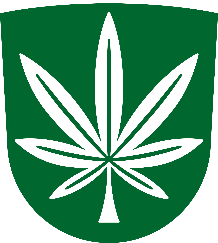 KANEPI VALLAVOLIKOGUVolikogu 19.11.2020 istungi                                                       13.11.2020 nr 1-7/18-1päevakorraprojekti esitamineKanepi Vallavolikogu istung toimub neljapäeval, 19. novembril algusega kell 15:00 Kanepi lasketiirus, aadressiga Tehnika 28, Kanepi alevik, Kanepi vald.Päevakorra projekt:1. Kanepi valla jäätmekava aastateks 2021 – 2026 koostamise algatamine. Ettekandja keskkonnaspetsialist Urmas Kolina2. Arvamuse andmine Tornimäe IV liivakarjääri maavara kaevandamise keskkonnaloa taotluse kohta. Ettekandja keskkonnaspetsialist Urmas Kolina. Täiendavad dokumendid http://delta.andmevara.ee/kanepi_vald/dokument/4495107 3. Kanepi valla arengukava 2019-2026 muutmine ja vastuvõtmine. Ettekandja finantsnõunik Kaida Vool4. Arvamuse andmine Kolleri IV kruusakarjääri maavara kaevandamise keskkonnaloa taotluse kohta. Ettekandja keskkonnaspetsialist Urmas Kolina. Täiendavad dokumendid http://delta.andmevara.ee/kanepi_vald/dokument/4489733 5. Avaldused ja päevakajalised teemad./allkirjastatud digitaalselt/Kaido Kõivvolikogu esimees